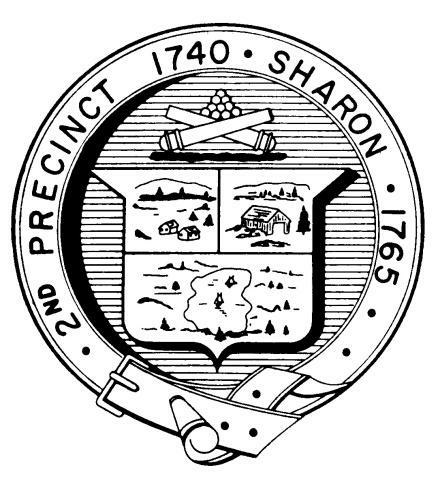 TOWN OF SHARONMEETING NOTICEPOSTED IN ACCORDANCE WITH THE PROVISIONS OF M.G.L. CHAPTER 39 SECTION 23A AS AMENDED.FINANCE COMMITTEEMonday, March 2, 20207:30 p.m.Select Board Meeting Room, Town Hall, 90 South Main StreetAGENDAReview Proposed 2021 School Department Budget - Dr. Greer, Superintendent of SchoolsLiaison Updates:Sharon Schools - Bill Brack, Ann KeitnerLibrary - Charles GoodmanPlanning Board - Arnie CohenStanding Building Committee - Gordon GladstoneMinutes to be voted: February 24, 2020Topics not reasonably anticipated by the Chair in 48 hoursAdjournmentNext meetings: 	March 9th: Article 4/Personnel Board, Library budget, School budget cont.			March 23rd: Review general government budget sector, vote articles			March 30th: Vote operating and capital budgets, financial articles;				           Complete review and vote articles. 				           (Fincom warrant write-up deadline Thursday April 2)Note: Items may not be discussed in the order listed or at the specific time estimated.  Times are approximate.The meeting likely will be broadcast and videotaped for later broadcast by Sharon Community Television